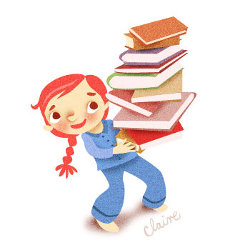 Информацияо проведении «Уроков культуры речи»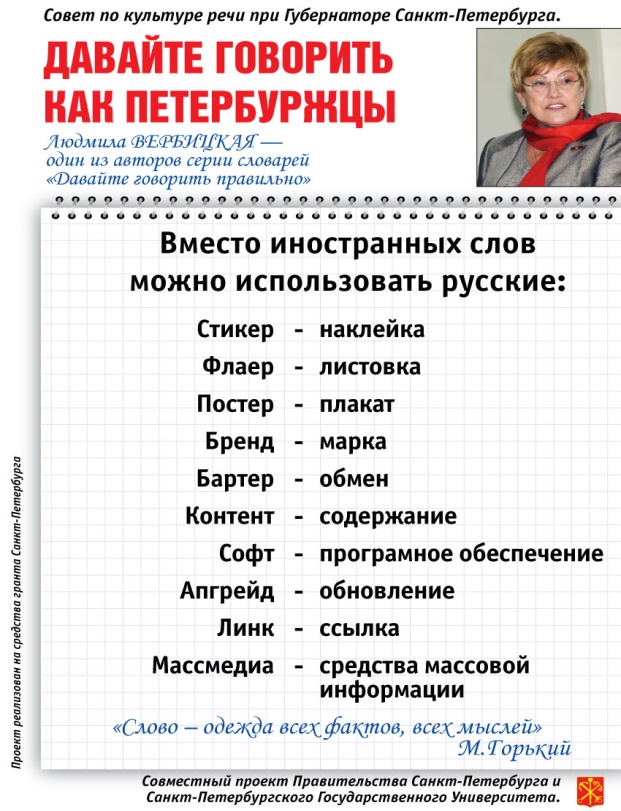 МероприятияУчастники «Уроков культуры речи»Ответственный, контактный телефонУрок  «Русский язык и современное общество»5 классГучигова Н.А., ПМО, 376-11-46Урок  речевого общения «Учимся благодарить»6 классГучигова Н.А., ПМО, 376-11-46Литературный вечер «Я русский бы выучил только за то  . . .»10-11 классыГучигова Н.А., ПМО, 376-11-46Диспут  «Русский язык в подростковой среде»8  классГучигова Н.А., ПМО, 376-11-46